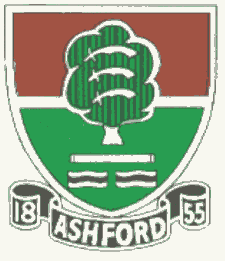               ASHFORD CRICKET CLUB                     Teams selected for Saturday 29 and Sunday 30 July              ASHFORD CRICKET CLUB                     Teams selected for Saturday 29 and Sunday 30 July              ASHFORD CRICKET CLUB                     Teams selected for Saturday 29 and Sunday 30 July              ASHFORD CRICKET CLUB                     Teams selected for Saturday 29 and Sunday 30 July              ASHFORD CRICKET CLUB                     Teams selected for Saturday 29 and Sunday 30 July              ASHFORD CRICKET CLUB                     Teams selected for Saturday 29 and Sunday 30 July              ASHFORD CRICKET CLUB                     Teams selected for Saturday 29 and Sunday 30 July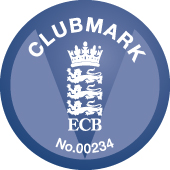 DateSaturdaySaturdaySaturdaySaturdaySaturdaySATURDAYSundaySundaySundaySundaySundayXI1st1st2nd3rd4thRESERVE 1s1sLadiesLadiesLadiesOppoOld WimbledoniansOld WimbledoniansDorkingSandersteadEghamPLAYERSCamberleyCamberleyNO GAMENO GAMENO GAMEVenueHomeHomeAwayAwayHomeAwayAwayStart time12pm12pm12pm1pm1pm1.30pm1.30pm1Trevor LangworthTrevor LangworthWaseem AhmedPaul CousensSean CullySelect from these Trevor LangworthTrevor Langworth2Paul FrostPaul FrostIan Doggett (wk)Robert Evans (wk)James Gillespie (wk)players first if any Dave RobinsonDave Robinson3Richard MansfieldRichard MansfieldGurpal HundalPaul WilsonShehzad Rajadropouts:Mansoor MalikMansoor Malik4Graham DoggettGraham DoggettIbrar RaoTahir MalikSafdar ButtAndrew TippellAndrew Tippell5Andrew TippellAndrew TippellAli SyedChris LunnKam SinghWaqar RaoTBDTBD6Rashid MahmoodRashid MahmoodRiaz KhanMansoor MalikKeith PrykeTBDTBD7Bilal MohammadBilal MohammadJames BerressemCiaran LewisPraveen JogunooriWaqar RaoWaqar Rao8Dave MerchantDave MerchantTaimoor AnwarJosh WilsonYasir KhawarJamie TiltJamie Tilt9Tanmay DesaiTanmay DesaiHasib ButtSimon WilsonNathan BaronBen SherriffBen Sherriff10Diljeet GauravDiljeet GauravSravan ThattaSuhi TamilarasanBen SherriffIbrar RaoIbrar Rao11Wali TamimWali TamimJamie TiltJoe BalmerIan McAllanTBDTBDUmpireTBDTBDScorerJack FrostJack FrostTBDTBDMeet time11.00am11.00am10.00am11.00am12.00am11.45am11.45amAtShort LaneShort LaneShort LaneShort LaneShort LaneShort LaneShort LaneDirections/ContactsContact: Trevor Langworth 07944 120041Contact: Trevor Langworth 07944 120041Contact: Waseem Ahmed07825 685356Contact: Paul Cousens07831 796235/Sanderstead Recreation Ground (entrance opposite Waitrose)Limpsfield RoadSandersteadCR2 9LEContact: Sean Cully07787 510678Contact: Trevor Langworth 07944 120041Contact: Trevor Langworth 07944 120041